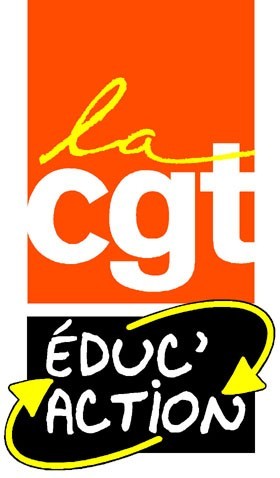 Note de service du 16-04-2021publiée au BO n°17 du 29 avril 2021 (à lire absolument !!!!)unsen.elus@ferc.cgt.fr	www.unsen.cgt.fr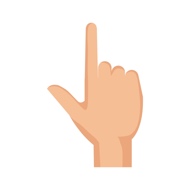 Les circonstances sanitaires conduisent cette année à déposer l’ensemble des documents demandés par l’administration de façon dématérialisée par le biais de l’application SIAL. Nom : 	 Prénom : 	Adresse personnelle : 	Tel : 	 Mail : 	Discipline : 	Type de concours (CAPES, CAPLP, …) : ………………………					o	Externe				o 	Interneo	3ème concours			o 	Concours réservé (ou examen professionnel)  Calendrier 2021 des opérations d’affectation :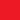 Situation professionnelle et administrative en 2020/2021 :	o Étudiant·e			o Inscrit·e en M1		o Inscrit·e en M2 ou en doctorato Contractuel·le			o Lauréat·e d’un concours réservé ou d’un examen professionnel o avec une expérience professionnelle d’un an et demi à temps plein au cours des 3 dernières années dans la discipline et dans le second degré o avec une expérience professionnelle d’une année scolaire au cours des deux dernières années dans le second degré publicLes lauréat·es, qui répondent à plusieurs des conditions ci-dessus, devront effectuer un choix unique et seul ce dernier sera pris en compte, et ce de façon définitive, en vue de leur affectation. En aucun cas il ne sera possible de faire valoir, postérieurement aux résultats d’affectation, une situation autre que celle qui aura été déclarée dans l’application dédiée SIAL. Les conditions d’affectation sont rappelées sur la page ci-contre. À titre d'exemple, un lauréat ayant fait valoir sa qualité d'inscrit M1 ne pourra, une fois son affectation en académie connue, justifier de la détention d'un master 2 (M2) pour pouvoir prétendre à une autre modalité de stage.Option d’affectation saisie sur SIAL :Affectation comme fonctionnaire stagiaireReport de stage (motif : ……………………………………………..)Affectation comme PRAG ou PRCE / Affectation comme doctorant·e contractuel·le ou ATERMaintien dans l’enseignement privéAffectation en classe prépa / STSDétachement en qualité de stagiaireAffectation en centre de formation pour PsyENAffectation dans une Collectivité d’Outre-MerVœux (dans l’ordre) :Situation familiale au 1er juillet 2021 : o 	Rapprochement de conjoints (marié·es ou lié·es par un pacte civil de solidarité (PACS) établi au plus tard le 30 juin 2021 ou agents ayant la charge d’au moins un enfant de moins de 18 ans au 1er septembre 2021, né et reconnu  par les deux parents au plus tard le 30 juin 2021, ou ayant reconnu par anticipation au plus tard le 30 juin 2021, un enfant à naître. Les enfants adoptés ouvrent les mêmes droits.)o	Autorité conjointe o 	Parent isoléNombre d’enfants de moins de 18 ans ou à naître :……………………Seuls les contrats de doctorant·e contractuel·le et d'ATER doivent être envoyés par courrier postal avant le 1er novembreMentionner « Gestion des stagiaires », la discipline, joindre une copie de la fiche de synthèse SIAL.Coordonnées du service ministériel :DGRHBureau des affectations et des mutations des personnels du 2nd degré (DGRH/B2-2)72 rue Régnault 75243 Paris cedex 1301 55 55 54 54	Modalités d’affectations en académie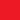 Éléments de barème :Saisie des vœux sur SIAL (pour chaque concours objet de l’admissibilité pour les lauréats 2021 ou d’une session antérieure en report de stage)3 mai au 4 juin 2021 midi heure de ParisDate limite de transmission des pièces sur qualité, changement de discipline, états de service, demande de mutation conjointe, choix du privé 3 mai au 4 juin 2021 midi heure de ParisDate limite de mariage ou PACS30 juin 2021Publication des résultatsDu 28 juin au 9 juillet 2021 (selon les disciplines)Révision d’affectationNous contacter : unsen.elus@ferc.cgt.fr Date de transmission des pièces pour rapprochement de conjoint, autorité parentale conjointe, situation de parent isolé, affectations conjointes, affectation en DOM, inscription en M2, titres, diplômes et certificats exigés à la nomination.Dès les résultats des affectations en académie Phase intra-académiqueJuillet-Août, calendrier selon les académiesInstallationAccueil des stagiaires fin août puis pré-rentrée le mercredi 1er septembre 2021Vous êtesVous avez présentéÉtudiant·eÉtudiant·eÉtudiant·eEx contractuel·leEx contractuel·leTitulaire d'un M2 ou d'un M1 obtenu antérieurement à l'année 2020-2021 ou dispensé des conditions de diplômeLauréat des sessions antérieures, en report de stage (à l'exception des reports pour défaut de M1)Lauréat des concours PsyENVous êtesVous avez présentéInscrit·e en M1Inscrit·e en M1Inscrit·e en M2 ou en doctoratAvec une expérience professionnelle d’un an et demi à temps plein au cours des 3 dernières années dans la discipline et dans le second degréAvec une expérience professionnelle d’une année scolaire au cours des deux dernières années dans le second degré publicTitulaire d'un M2 ou d'un M1 obtenu antérieurement à l'année 2020-2021 ou dispensé des conditions de diplômeLauréat des sessions antérieures, en report de stage (à l'exception des reports pour défaut de M1)Lauréat des concours PsyENConcours externe (CAPES, CAPET, CAPLP, CAPEPS ET CPE)Votre académie d’inscription est le SIECVotre académie d’inscription est différente du SIECSaisie de 6 vœux et procédure d’extension.Affectation en fonction des capacités d’accueil et du barèmeConcours externe (CAPES, CAPET, CAPLP, CAPEPS ET CPE)Saisie de 3 vœux uniquement (Paris, Créteil etVersailles)Maintenu·e dans l’académie d’inscription en M1Saisie de 6 vœux et procédure d’extension.Affectation en fonction des capacités d’accueil et du barèmeTout concours, toutes voies (externe, interne, 3e concours)Maintenu·e dans l'académie d'exercice en qualité de contractuel·le ou dans l'académie  d'inscription  au concours pour les lauréat·es ayant exercé à l'étranger, avec toutefois, la possibilité de saisir 5 vœux et procéduredite d'extension des vœux.Saisie de 6 vœux et procédure d’extension.Affectation en fonction des capacités d’accueil et du barèmeSaisie de 6 vœux et procédure d’extension.Affectation en fonction des capacités d’accueil et du barèmeSaisie de 6 vœux et procédure d’extension.Affectation en fonction des capacités d’accueil et du barèmeSaisie de 6 vœux et procédure d’extension.Affectation en fonction des capacités d’accueil et du barèmeTravailleur/Travailleuse handicapé·e ou BOE1 000 pointsSur le premier vœu, pièces justificatives à transmettre avant le 4 juin 2021 via SIALSur le premier vœu, pièces justificatives à transmettre avant le 4 juin 2021 via SIALRapprochement de conjoints150 pointsSur le premier vœu correspondant à la résidence professionnelle du/de la conjoint·e (ou académie d’inscription auprès de Pôle emploi le plus proche de la résidence du/de la conjoint·e), ainsi que sur les académies limitrophes suivantes.Sur le premier vœu correspondant à la résidence professionnelle du/de la conjoint·e (ou académie d’inscription auprès de Pôle emploi le plus proche de la résidence du/de la conjoint·e), ainsi que sur les académies limitrophes suivantes.Enfant(s) à charge (dans le cadre du rapprochement de conjoints)75 pointsPar enfant à charge de moins de 18 ans au 1er septembre 2021, sur le premier vœu correspondant à la résidence professionnelle du/de la conjoint·e (ou académie d’inscription auprès de Pôle emploi le plus proche de la résidence du/de la conjoint·e), ainsi que sur les académies limitrophes suivantes.Par enfant à charge de moins de 18 ans au 1er septembre 2021, sur le premier vœu correspondant à la résidence professionnelle du/de la conjoint·e (ou académie d’inscription auprès de Pôle emploi le plus proche de la résidence du/de la conjoint·e), ainsi que sur les académies limitrophes suivantes.Autorité parentale conjointe (Enfant(s) à charge de moins de 18 ans au 1er septembre 2021)225pts pour 1 enfant puis 75pts par enfant supplémentaireEnfant à charge de moins de 18 ans au 1er septembre 2021, Sur le premier vœu correspondant à la résidence professionnelle ou académie d’inscription auprès de Pôle emploi de l’ex conjoint·e, ainsi que sur les académies limitrophes suivantesEnfant à charge de moins de 18 ans au 1er septembre 2021, Sur le premier vœu correspondant à la résidence professionnelle ou académie d’inscription auprès de Pôle emploi de l’ex conjoint·e, ainsi que sur les académies limitrophes suivantesParent isolé(Enfant(s) à charge de moins de 18 ans au 1er septembre 2021)140 points(Forfaitaires)Enfant à charge de moins de 18 ans au 1er septembre 2021Sur le premier vœu correspondant à l’académie susceptible d’améliorer les conditions de vie de l’enfant ainsi que sur les académies limitrophes suivantes.Enfant à charge de moins de 18 ans au 1er septembre 2021Sur le premier vœu correspondant à l’académie susceptible d’améliorer les conditions de vie de l’enfant ainsi que sur les académies limitrophes suivantes.Rang de classement au concours150 points1er décileSur tous vœuxRang de classement au concours135 points2ème décileSur tous vœuxRang de classement au concours120 points3ème décileSur tous vœuxRang de classement au concours105 points4ème décileSur tous vœuxRang de classement au concours90 points5ème décileSur tous vœuxRang de classement au concours75 points6ème décileSur tous vœuxRang de classement au concours60 points7ème décileSur tous vœuxRang de classement au concours45 points8ème décileSur tous vœuxRang de classement au concours30 points9ème décileSur tous vœuxRang de classement au concours15 points10ème décileSur tous vœuxRang de classement au concours5 pointsListe complémentaireSur tous vœuxLauréat·es de l’agrégation100 pointsSur tous les vœux.Sur tous les vœux.Lauréats des concours de la session 2021, ex-titulaires de la fonction publique de l'État, territoriale ou hospitalière lors de l'inscription au concours200 pointsSur le premier vœu correspondant à la dernière académie d’affectation en tant que titulaire de la Fonction publique.Transmettre l’arrêté de nomination antérieure via SIAL avant le 4 juinSur le premier vœu correspondant à la dernière académie d’affectation en tant que titulaire de la Fonction publique.Transmettre l’arrêté de nomination antérieure via SIAL avant le 4 juinLauréat·es des concours 2021 justifiant de services comme non-titulaires (sauf GRETA, CNED et Ens. Sup.) d’une durée d’au moins une année au cours des deux dernières années scolaires.200 pointsSur le premier vœu correspondant à l’académie d’exercice d’au moins un an ETP sur les 2 dernières années comme contractuel·le, MA- GE, AED ou AESH (exercice effectif, hors périodes de congés).Sur le premier vœu correspondant à l’académie d’exercice d’au moins un an ETP sur les 2 dernières années comme contractuel·le, MA- GE, AED ou AESH (exercice effectif, hors périodes de congés).Lauréat·es des concours 2021 justifiant de services accomplis en qualité d’emploi avenir professeur (EAP)200 pointsSur le premier vœu qui doit correspondre à l'académie (ou centre de formation PsyEN) où ils ont exercé.Transmettre contrat de travail via SIAL avant le 4 juinSur le premier vœu qui doit correspondre à l'académie (ou centre de formation PsyEN) où ils ont exercé.Transmettre contrat de travail via SIAL avant le 4 juin